Publicado en 41807 el 01/11/2012 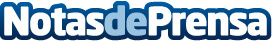 Abierto el plazo de presentación de candidaturas a los XIII Premios Cibersur "Mejores Webs Andaluzas",.-  Las candidaturas se podrán presentar a través de sitio web  www.premioscibersur.com desde el 1 hasta el próximo día 20 de noviembre ambos inclusive. 

.- Los Premios “MWA” reconocen los sitios Web que han destacado por su contenido, servicios, diseño y desarrollo a través de Internet este año.Datos de contacto:Cristina de la RosaNota de prensa publicada en: https://www.notasdeprensa.es/abierto-el-plazo-de-presentacion-de-candidaturas-a-los-xiii-premios-cibersur-mejores-webs-andaluzas Categorias: Andalucia E-Commerce Premios http://www.notasdeprensa.es